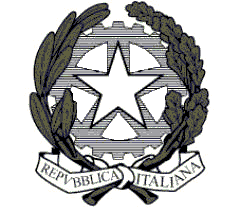 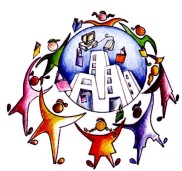 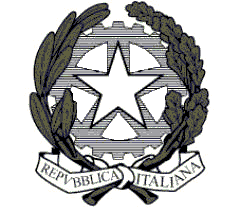 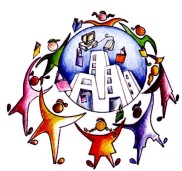 Circolare n. 11						Falconara, 05/10/2016A tutto il Personale Collaboratore scolastico	SEDI SCOLASTICHE            		ASSEGNAZIONE DEL PERSONALE COLLABORATORE SCOLASTICO e ORGANIZZAZIONE DEL LAVORO  ANNO SCOLASTICO 2016/2017                  IL DIRIGENTE SCOLASTICOVista la C.M. n. AOODGPER  6900 dell’1/09/2011;Viste le richieste di assegnazione dei collaboratori scolastici di ruolo già in servizio nel decorso anno scolastico;Vista la graduatoria di Istituto del predetto personale;Tenuto conto dell’organico dei collaboratori scolastici assegnati a questo Istituto (n. 15 unità di cui n. 1 part-time 24 ore,  n. 1 part-time 12 ore a completamento e n. 1 part-time 18 ore assegnato in deroga dall’USR Marche ); Tenuto conto  della consistenza degli alunni  in ciascun plesso e del relativo orario ordinario di funzionamento, nonché della dislocazione e dell’utilizzo degli spazi in ciascuna scuola,  il personale collaboratore scolastico risulta così assegnato: Assegnazione unità di personale ai plessiScuola primaria MARCONI			n. 1 unità Scuola dell’infanzia ZAMBELLI		n. 2 unità e n. 1 part-time 12 ore  Scuola primaria L. DA VINCI			n. 3  unità e n. 24 ore  Sede staccata L. da Vinci			n. 1 unitàScuola dell’infanzia L’AQUILONE		n. 3 unità  Scuola Secondaria 1° grado MONTESSORI	n. 2 unità Uffici Segreteria e Direzione			part-time n. 18 orePrecisamente, i collaboratori scolastici, presteranno  servizio nei plessi, per il corrente anno scolastico, come di seguito indicato: Scuola Primaria Marconi		SILVESTRONI LORETTA									Scuola dell’Infanzia Zambelli		LUPINI TIZIANA					SAVINI MARISA					BRECCIAROLI SARAScuola Primaria L. Da Vinci 	e sedestaccata				BABINI ROSANNA part-time 24 ore					BRACONI NELLA  					DI SARNO PATRIZIA	SANTARELLI MANUELA		FIORETTI IVANA	Scuola dell’Infanzia L’Aquilone	MENGONI FIORISA					MORETTI EMANUELA					PIRANI SILVANAScuola secondaria 1°grado		APPOLLONI DONATELLAMontessori				CAPPUCCIO ELVIRAUffici di Direzione e Segreteria 	ROCCHETTI MONICATenuto conto dell’orario di funzionamento previsto in ciascun plesso,   il personale assegnato come sopra, presterà  i seguenti orari di servizio ordinario:Orari di servizio previstiScuola primaria Marconi	L’ unità di personale effettuerà, di norma il seguente turno di servizio: ore 7,30,00 – 13,30 dal lunedì al sabatoEffettuerà inoltre orario di servizio pomeridiano straordinario nelle attività della scuola Marconi in orario extrascolastico.	Scuola dell’infanzia Zambelli 	COLLABORATORI ORARIO INTERO :  TURNO A  ore 7,45 – 14,57 dal lunedì al venerdì – sabato libero TURNO B ore  9,45 – 16,57 dal lunedì al venerdì -  sabato libero BRECCIAROLI SARA part-time  12 ore: ore 7,45 – 10:09  dal lunedì al venerdì..Poiché l’attività didattica si svolge per una sezione al piano superiore anche nel pomeriggio, sul  turno A sono autorizzati 30’ di straordinario.A rotazione, il personale con orario intero in numero  di 1 unità effettuerà orario di servizio pomeridiano straordinario nelle attività del plesso in orario extrascolasticoSul turno B sono autorizzati 15’ minuti di straordinario, previa pausa.Scuola primaria L. Da Vinci e Sezione staccata	Le unità di personale a settimane alterne effettueranno i seguenti turni di servizioTURNO A: ore 7,30-13,45 dal lunedì al sabatoTURNO B : ore 9,00 – 15,15  dal lunedì al venerdì 						        ore 7,45 – 14,00 sabato	TURNO C : ore 10,30 – 16,45 dal lunedì al venerdì    ore 7,45 – 14,00 sabatoSui turni A, B, C sono autorizzati 15’ di straordinario giornalieroTURNO D : a rotazione settimanale n. 1 unità di personale presterà servizio presso la sede staccata con orario: 7,30 – 13,30 dal lunedì al sabato. La Collaboratrice scolastica in servizio  si occuperà della pulizia anche dei locali esterni della scuola Montessori ove si svolgono le attività di educazione artistica.Sul predetto turno di servizio    sono autorizzati 15’ di straordinario giornaliero.BABINI ROSANNA  ore 7,45 – 11,45 dal lunedì al sabatoA rotazione, tutto il  personale in numero adeguato alle necessità (1-2 unità) effettuerà inoltre orario di servizio pomeridiano straordinario nelle attività del plesso in orario extrascolastico	. Scuola dell’infanzia L’Aquilone	Ad esclusione di Moretti Emanuela, le unità di personale a settimane alterne effettueranno i seguenti turni di servizioMoretti Emanuela  : 7,30 – 14,42TURNO A : 8,30,00  – 15,42TURNO B : 10,00- 17,12tutti giorni dal lunedì al venerdì (sabato libero)Sui turni A e B sono autorizzati 15’ minuti di straordinario, previa pausa.Inoltre sono autorizzati il venerdì ai turni A e B 30’ minuti per la pulizia a fondo della palestra e 45’ per la pulizia a fondo del salone,previa pausa. A rotazione, tutto il personale in numero di 1 unità per plesso effettuerà inoltre orario di servizio pomeridiano straordinario nelle attività del plesso in orario extrascolastico.Scuola Sec. 1° Grado Montessori         	Appolloni Donatella : 7,30- 13,45 dal lunedì al sabatoCappuccio Elvira : 7,45 -14,00 dal lunedì al sabato.Per  tutti e due  i collaboratori sono autorizzati 15’ minuti di straordinario.A rotazione, il personale in numero adeguato alle necessità (1-2 unità) effettuerà inoltre orario di servizio pomeridiano straordinario nelle attività del plesso in orario extrascolastico.Uffici di Direzione e Segreteria		Rocchetti Monica : ore 11,30 – 17,30 martedì							       ore 7,15 – 13,15 mercoledì e venerdì 	Nell’ambito del plesso di assegnazione, ciascun collaboratore, sulla base del turno di servizio, provvede: all’apertura e chiusura del plesso;alla pulizia dei locali, degli spazi scolastici e degli arredi;all’accoglienza e sorveglianza degli alunni nei periodi immediatamente antecedenti e successivi all’orario delle attività didattiche e durante la ricreazione, e del  pubblico;alla vigilanza sugli alunni, compresa l’ordinaria vigilanza e l’assistenza necessaria durante il pasto nelle mense scolastiche;alla custodia e sorveglianza generica sui locali scolastici; a prestare ausilio materiale agli alunni portatori di handicap nell’accesso dalle aree esterne alle strutture scolastiche, all’interno e nell’uscita da esse, nonché nell’uso dei servizi igienici e nella cura dell’igiene personale anche con riferimento all’art. 47 CCNL;  a collaborare con il personale docente .Si conferma che i collaboratori scolastici in servizio  nei plessi le cui aule sono disposte su più piani, devono garantire la vigilanza su ciascun piano, come da organizzazione vigilanza allegata. Con  riferimento, infine,  alle disposizioni richiamate nell’Accordo 12/09/2000 siglato tra il Ministero della Pubblica Istruzione, l’Unione Province d’Italia, l’Associazione Nazionale Comuni d’Italia, l’Unione Nazionale Comunità ed Enti Montani e le Organizzazioni Sindacali CGIL, CISL, UIL e SNALS, laddove all’art. 2 , in ordine ai servizi mensa, è confermato che rientra tra le competenze della scuola “ la comunicazione giornaliera all’ente obbligato del numero e della tipologia dei pasti necessari, secondo le modalità organizzative concordate in sede locale”  , si ribadisce l’obbligo, da parte dei collaboratori scolastici , di effettuare la  predetta comunicazione.Per quanto attiene il compenso di attività straordinarie rispetto all’orario ordinario di servizio, i  collaboratori scolastici coinvolti saranno compensati secondo quanto  sarà stabilito in sede di contrattazione di istituto relativa all’accesso al fondo di istituto   anno scolastico 2016/2017. F.to IL DSGA						F.to IL DIRIGENTE SCOLASTICOEufemia Materi						 Francesco Maria Orsolini